Package ContentsTilting Spy Desk ClockUSB CableRemoteBefore You StartMake sure you have charged the device for 8 or more hours prior to use.It is recommended that you charge for at least 24 hours; however we know this is not always possible.Turn over for charging instructions…Overview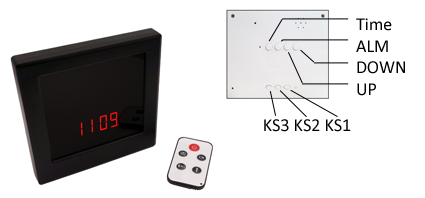 Figure 1Figure 1 shows the controls that the clock uses. Nothing appears out of the ordinary, it looks and works just like a standard digital clock but can also be used a CCTV spy gadget.Clock ControlsTiltTo switch the display between the time and date simply tilt the clock back; it will beep and change display.Time and DateThe time button enables you to change both the time and date that gets displayed on the clock.TimeWhen the display shows the time press and hold the Time button until the hour digits start flashing on the display.  At this point you use the Up and Down buttons to get the correct time; once you have changed the hour, quickly press the Time button and you can then change the minutes.  After changing the minutes quickly press the Time button again; you will get the option to change the seconds and one final press of the Time button with exit the change time area.DateWhen the display shows the date press and hold the Time button until the date starts flashing, you first get the option to change the year.  Just like with changing the time use the Up and Down buttons to get the correct year.  When ready quickly press the time button which will give you the option to change the month and then the date.USB: Syncing and ChargingInsert the USB cable that is supplied with the clock to charge the internal battery and transfer the files that are saved on the memory card.  Whilst charging the indicator will flash red and blue.  When fully charged the indicator will stay on solid blue.K1/K2/K3 and the RemoteThese buttons enable you to switch between the camera, video and audio recorder features depending on what you need.Standby ModePress and hold the K1 button until you can see the indicator has turned red (this should only take 3 to 5 seconds).  When you are done using the clock press and hold the K1 button until you can see the indicator rapidly flashing blue (this should only take 2 or 3 seconds). After the indicator has flashed blue the camera is now off.Stealth Standby ModeTurn the clock on in to Standby mode; use the power button on the remote to switch it in to stealth standby mode.  This will turn the indicator off so no one can see it even when in standby mode, when ready to activate the camera take it out of stealth by pressing the power button again.  You will see the indicator light up straight away and you can put it in to whichever recording mode you want.Camera ModeTurn the clock on in to Standby mode; point the clock in the direction you wish to take a picture of and quickly press the K2 button.  The indicator will turn blue whilst the picture is taking and then turn red again when ready to take the next one. With remote: Instead of pressing K2, press the camera button on the remote.Motion Detection Video ModeTurn the clock on in to Standby mode; point the clock in the direction you wish to monitor and quickly press the K3 button.  The indicator flash purple 4 times and then go out, this is now recording video when it detects motion.  To stop the clock recording quickly press the K3 button and the indictor will light up red again ready for the next instruction.With remote: Instead of pressing K3, press the motion detection button on the remote.  If you wish to record video without motion detection mode press the standard video recording button on the remote.Audio ModeTurn the clock on in to Standby mode; quickly press the K1 button to activate the audio recording mode.  The indicator flash blue 4 times and then go out, this is now recording audio.To stop the clock recording quickly press the K1 button and the indictor will light up red again ready for the next instruction.With remote: Instead of pressing K1 press the audio record button on the remote.Still Struggling?If you are still struggling to understand how this item works you can get in contact via the following methods.RecommendedContact the official stockist through the eBay or Amazon messaging system.OtherEmail: 		support@ixium.co.ukTelephone:	0115 8716899